Publicado en  el 18/06/2015 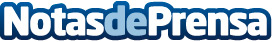 La Vniversitas Senioribus CEU y la Fundación Vodafone España clausuran su curso sobre el uso de las TICLa Fundación Universitaria San Pablo CEU y la Fundación Vodafone España han colaborado durante el curso académico 2014-15 en el Campus de la Vniversitas Senioribvs, la Universidad del CEU para mayores de 40 años, con el proyecto ‘Acercando las TIC a los mayores’.Datos de contacto:CEUNota de prensa publicada en: https://www.notasdeprensa.es/la-vniversitas-senioribus-ceu-y-la-fundacion_1 Categorias: Cursos Universidades http://www.notasdeprensa.es